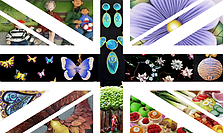 Please complete a separate form for every piece you are entering in the competition. Please complete all questions.Your images should be submitted as jpeg’s and not exceed 800 pixels along one side. There should be no writing on the photos, and nothing to indicate their creator. Please send any applicable payment through PayPal, to our Treasurer at Angela@BPCG.org.uk. You can pay with a debit or credit card. You do not need a PayPal account to use this feature. In the comments box you will need to put your name and say which entry your payment applies to. You can pay for more than one entry at the same time, simply mention all the applicable entries the fees apply to in the comments box. Your entry will only be valid once any applicable fees have been receivedFirst Name: Last Name: Email Address: BPCG Membership Number: Category: Date of Birth: Artist Profile: Title of Your Entry: Materials Used: Dimensions: About your work: Please double click on above to add picturePlease double click on above to add picture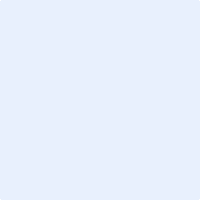 Please double click on above to add pictureI confirm that I have read the rules and accept the conditions of the competition Please save your form to your computer and send through your normal email provider toBritishpcguild@gmail.com 